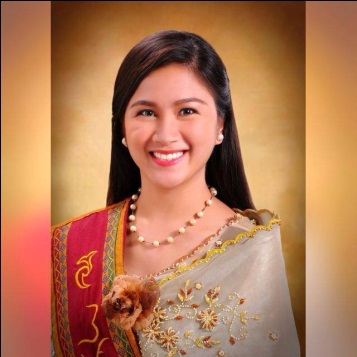 CAREER OBJECTIVE	To impart my knowledge and skills in psychology in which I can make an immediate contribution as an integral part of a progressive company. In this way, I can apply my business and educational experiences to assist the company in the accomplishment of its goals.EDUCATIONUniversity of the Philippines-Cebu (2011-2015)Bachelor of Arts in Psychology St. Michael School (Quirino, Madrid, Surigao del Sur;Philippines 2007-2011)Graduated with honorsMadrid Central Elementary School (Linibunan, Madrid, Surigao del Sur, Philippines; 2001-2007)Graduated with honorsWORK EXPERIENCESIFP Manufacturing CorporationHR and Admin Assistant261 Kabatuhan Street, Deparo, Caloocan, PhilippinesSeptember 2016-December 2017Facilitates recruitment, selection and hiring of new employeesIn-charge of new employees’ orientation about Company Profile, Rules and RegulationsSafe keeping of 201 files of all employees and other HR related documentsEmployee Relations Monitoring of attendance of employeesAble Services Inc. Subangdaku, Mandaue, Cebu,PhilippinesHR Training SpecialistSetember 28, 2015-September 17, 2016Plans and administers training programs to ensure that employees have the skills and knowledge needed for the jobConducts Training Needs Analysis in order to design an effective Training ProgramConducts Employee Orientation Administers Technical Training of Good Housekeeping Qualfon Philippines IncorporatedHR Recruiment AssistantOn the Job TraineeApril-May 2015Facilitates  in conducting of Written and Online Examination of applicantsHelped in filing of 201 files of employees MEMBERSHIP IN ASSOCIATION/ORGANIZATIONUniversity of the Philippines Psychology Majors Association (UPPSYMA) (2011-2015): MemberREPSYCHLES (2011-2015): MemberCouncil of Leaders- University of the Philippines-Cebu PISO Batch Organization (2011-2015): MemberEXPERIENCESConducted a Team building Activity (March  2013)Assistant to the Floor Director during the University of the Philippines-Cebu Cookout 2013Conducted A Focus Group Discussion (March 2013)One of the volunteers in 3-day Youth Camp in Madrid parish Church, Madrid Surigao del Sur (May 2009) One of the organizers in 1 week Youth Camp in Madrid Parish Church, Madrid Surigao del Sur (May 2010)On the Job intern at Qualfon Phillipines Incorporated (April-May 2015)SEMINAR / CONFERENCESCritical Psychology Lecture Series (USC Main Campus-2011)OTHER RELEVANT INFORMATIONSWas born on 22 June 1994Can speak Filipino, English, Cebuano and SurigaononHas passion for playing volleyball Interests include in organizing, sorting, decorating thingsAn advocate of peace and helping the poorHas a professional and approachable manner at all timesAlways willing to learn and try new things